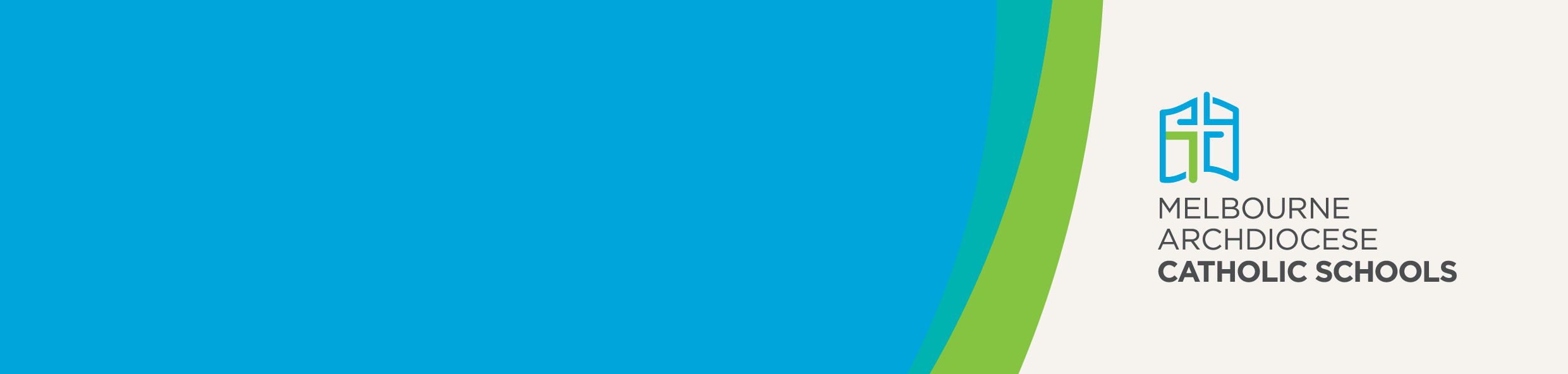 School:Year:School Advisory Council Members:School Advisory Council Members:School Advisory Council Annual ReportSchool Advisory Council Annual ReportWhat activities were undertaken this year? How successful were these endeavours?Highlight the greatest achievement of the CouncilList any sub committees or working groupsWhat were their activities?How successful were they?List any challenges the Council encountered?How were the challenges overcome?Was any expert advice invited onto the Council?  Who, for how long and for what purpose?What are the goals of the Council next year?What will be the main focus?Did a self-evaluation of the Council take place?